ГОДИШЊИ ЕНЕРГЕТСКИ БИЛАНС ПРОИЗВОДЊЕ И ПОТРОШЊЕ УГЉАЗа 2019. годину Обавеза давања података темељи се на члану 26. а казнене одредбе за одбијање давања података или давање непотпуних 
и нетачних података на члану 52. Закона о званичној статистици („Сл. гласник РС“, бр. 104/2009). Подаци ће бити коришћени искључиво у статистичке сврхе и неће бити објављивани као појединачни. 
Сви подаци имају карактер пословне тајне.Taбела 1. ПРОИЗВОДЊА1) Наведите врсту прерађеног угља коју сте приказали у колони 5 (Остала прерада угља) Табеле 1.2) Наведите од кога сте набавили угаљ:3) Ред 13. у Табели 1. треба да буде једнак реду 1. у Табели 3.4) Ред 13. у Табели 1.се добија сабирањем и одузимањем редова ове табеле: 1.+2.-3.-4.-5.-6.+7.-8.-9.-10.+11.-12.=13. Taбела 2. КАЛОРИЧНА ВРЕДНОСТ ПРОИЗВЕДЕНОГ УГЉА1)Ако нисте у могућности да израчунате просечну калоричну вредност произведеног угља јер у свом производном програму имате више сортимената, молимо Вас да унесете податке у табелу која следи: Табела 2.1.1) Збир података у колони 2 Табеле 2.1 треба да буде једнак податку о укупно произведеном угљу из колоне 1 Табеле 1. Табела 3. ПРОДАЈА 1) Ред 1. у Табели 3. треба да буде једнак реду 13. у Табели 1.2) Енергетски сектор чине: термоелектране, топлане, термоелектране - топлане.3) Остали потрошачи су: здравствене и образовне установе, административни и пословни објекти, културне институције, итд. 4) Ред 1. у Табели 3. се добија сабирањем редова ове табеле: 1.=2.+3.+4.+5.+6.+7.+8.+9.Датум  ________________ 2020. годинеШтампано у Републичком заводу за статистикуwww.stat.gov.rsОбразац ЕН-4.8РЕПУБЛИКА СРБИЈАЗакон о званичној статистици 
(„Службени гласник РС“, број 104/09)Републички завод за статистикуЗакон о званичној статистици 
(„Службени гласник РС“, број 104/09)Шифра истраживања: 007100ПОДАЦИ О ИЗВЕШТАЈНОЈ ЈЕДИНИЦИПОДАЦИ О ИЗВЕШТАЈНОЈ ЈЕДИНИЦИПОДАЦИ О ИЗВЕШТАЈНОЈ ЈЕДИНИЦИПОДАЦИ О ИЗВЕШТАЈНОЈ ЈЕДИНИЦИПОДАЦИ О ИЗВЕШТАЈНОЈ ЈЕДИНИЦИПОДАЦИ О ИЗВЕШТАЈНОЈ ЈЕДИНИЦИПОДАЦИ О ИЗВЕШТАЈНОЈ ЈЕДИНИЦИПОДАЦИ О ИЗВЕШТАЈНОЈ ЈЕДИНИЦИПОДАЦИ О ИЗВЕШТАЈНОЈ ЈЕДИНИЦИПОДАЦИ О ИЗВЕШТАЈНОЈ ЈЕДИНИЦИПОДАЦИ О ИЗВЕШТАЈНОЈ ЈЕДИНИЦИПОДАЦИ О ИЗВЕШТАЈНОЈ ЈЕДИНИЦИПОДАЦИ О ИЗВЕШТАЈНОЈ ЈЕДИНИЦИПОДАЦИ О ИЗВЕШТАЈНОЈ ЈЕДИНИЦИПОДАЦИ О ИЗВЕШТАЈНОЈ ЈЕДИНИЦИПОДАЦИ О ИЗВЕШТАЈНОЈ ЈЕДИНИЦИПОДАЦИ О ИЗВЕШТАЈНОЈ ЈЕДИНИЦИПОДАЦИ О ИЗВЕШТАЈНОЈ ЈЕДИНИЦИПОДАЦИ О ИЗВЕШТАЈНОЈ ЈЕДИНИЦИПОДАЦИ О ИЗВЕШТАЈНОЈ ЈЕДИНИЦИПОДАЦИ О ИЗВЕШТАЈНОЈ ЈЕДИНИЦИПОДАЦИ О ИЗВЕШТАЈНОЈ ЈЕДИНИЦИПОДАЦИ О ИЗВЕШТАЈНОЈ ЈЕДИНИЦИПОДАЦИ О ИЗВЕШТАЈНОЈ ЈЕДИНИЦИПОДАЦИ О ИЗВЕШТАЈНОЈ ЈЕДИНИЦИПОДАЦИ О ИЗВЕШТАЈНОЈ ЈЕДИНИЦИПОДАЦИ О ИЗВЕШТАЈНОЈ ЈЕДИНИЦИПОДАЦИ О ИЗВЕШТАЈНОЈ ЈЕДИНИЦИПОДАЦИ О ИЗВЕШТАЈНОЈ ЈЕДИНИЦИПОДАЦИ О ИЗВЕШТАЈНОЈ ЈЕДИНИЦИПОДАЦИ О ИЗВЕШТАЈНОЈ ЈЕДИНИЦИПОДАЦИ О ИЗВЕШТАЈНОЈ ЈЕДИНИЦИПОДАЦИ О ИЗВЕШТАЈНОЈ ЈЕДИНИЦИПОДАЦИ О ИЗВЕШТАЈНОЈ ЈЕДИНИЦИПОДАЦИ О ИЗВЕШТАЈНОЈ ЈЕДИНИЦИПословно имеПословно имеПословно имеМатични број Матични број ОпштинаМестоМестоУлица и кућни бројУлица и кућни бројУлица и кућни бројУлица и кућни бројТелефонТелефонДелатност Редни број у адресару (попуњава статистика)Редни број у адресару (попуњава статистика)Редни број у адресару (попуњава статистика)Редни број у адресару (попуњава статистика)Редни број у адресару (попуњава статистика)Поштовани,годишњим истраживањем ЕН-4.8 прикупљају се подаци о производњи и продаји угља и производа од угља.Податке прикажите збирно за привредно друштво (обухватите све јединице у саставу привредног друштва) и у одговарајућа поља упишите целе – заокружене бројеве (без децимала). Уколико не располажете тачним подацима за неку од ставки у табелама, молимо вас да извршите стручну процену. Молимо вас да попуњени подаци буду и званични подаци за ваше привредно друштво.Сви подаци које нам доставите биће коришћени искључиво за израду агрегатних позиција Енергетског биланса угља Републике Србије. Молимо вас да обрасце попуните у два примерка, од којих један задржите за сопствену документацију, а други нам доставите на следећу адресу:РЕПУБЛИЧКИ ЗАВОД ЗА СТАТИСТИКУ Група за статистику енергетике 11050 БеоградУл. Милана Ракића бр.5За евентуалне нејасноће и дилеме при попуњавању овог обрасца можете се обратити Јелени Миливојевић из Групе за статистику енергетике на телефон 011/24-12-922 (локал 324), 011/24-11-852 (директни телефон и факс) или на е-mail адресу: јelena.milivojevic@stat.gov.rsНазивНазивЈеди-ница мереПроизведени угаљ(наведите врсту угља који производите)Прерада угљаПрерада угљаПрерада угљаПрерада угљаПрерада отпада угљаНазивНазивЈеди-ница мереПроизведени угаљ(наведите врсту угља који производите)БрикетСушени угаљУгаљ обогаћен магнетитом и сл.Остала прерада угља1)Прерада отпада угљаНазивНазивЈеди-ница мере1234561.Укупна производњатона2.Набавка од других у
Републици Србији2)тона3.Потрошња угља за производњу брикетатона4.Потрошња угља за производњу сушеног угљатона5.Потрошња угља за производњу угља обогаћеног магнетитом и сл.тона6.Потрошња угља за осталу прераду угљатона7.Увозтона8.Извозтона9.Сопствена потрошња
(нпр. за производњу топлоте)тона10.Губици (при прању, при транспорту, отпис...)тона11.Залихе на почетку године (01.01.2019.)тона12.Залихе на крају године (31.12.2019.)тона13.Продаја и/или предаја без накнаде у Републици Србији3),4)тонаНазивПроизведени угаљ1)Прерађени угаљПрерађени угаљПрерађени угаљПрерађени угаљПрерађени отпадугљаНазивПроизведени угаљ1)БрикетСушени угаљУгаљ обогаћен магнетитом и сл.Остали прерађени угаљПрерађени отпадугљаНазив123456Калорична вредност, kJ/kgСортименти произведеног угља (комад, коцка, орах, грах, ситни...)Сортименти произведеног угља (комад, коцка, орах, грах, ситни...)Калорична вредност, kJ/kgПроизводња, тона1)Сортименти произведеног угља (комад, коцка, орах, грах, ситни...)Сортименти произведеног угља (комад, коцка, орах, грах, ситни...)121.2.3.4.5.УкупноУкупноНазивНазивЈеди-ница мереПроизведени угаљПрерађени угаљПрерађени угаљПрерађени угаљПрерађени угаљПрерађени отпад угљаНазивНазивЈеди-ница мереПроизведени угаљБрикетСушени угаљУгаљ обогаћен магнетитом и сл.Остала прерада угљаПрерађени отпад угљаНазивНазивЈеди-ница мере1234561.Продаја и/или предаја без накнаде у Републици Србији1),4)тона2.Продаја трговинитона3.Продаја енергетском сектору2)тона4.Продаја индустријитона5.Продаја грађевинарствутона6.Продаја саобраћајутона7.Продаја домаћинствиматона8.Продаја пољопривредитона9.Продаја осталим потрошачима3)тонаНапомена:Образац попунио:Образац попунио:Руководилац:Руководилац:(име и презиме)(име и презиме)(име и презиме)(име и презиме)Контакт телефон:/(обавезно унети и позивни број)(обавезно унети и позивни број)(обавезно унети и позивни број)(обавезно унети и позивни број)(обавезно унети и позивни број)(обавезно унети и позивни број)(обавезно унети и позивни број)(обавезно унети и позивни број)(обавезно унети и позивни број)(обавезно унети и позивни број)(обавезно унети и позивни број)(обавезно унети и позивни број)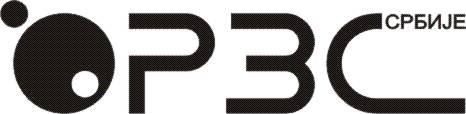 